Метод «моделирование игры». Эмоции+художественный образ».  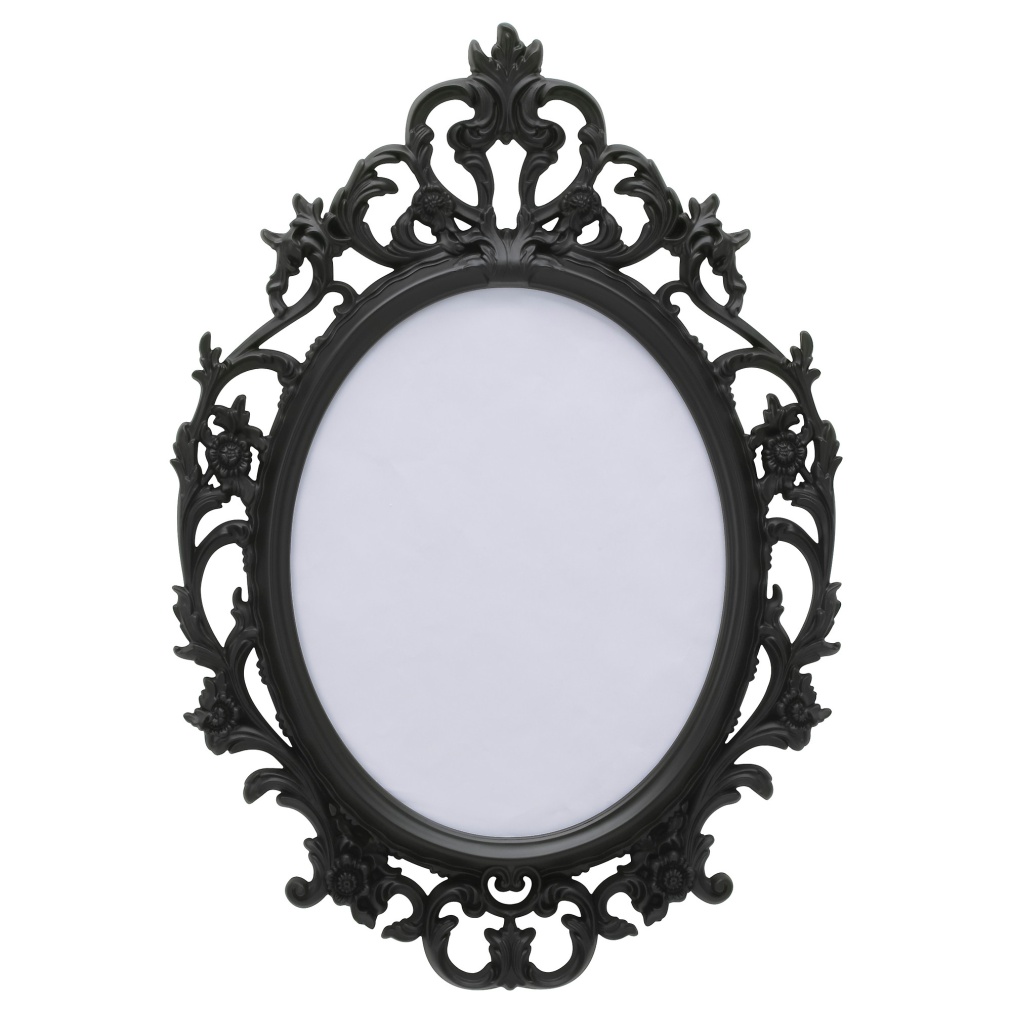 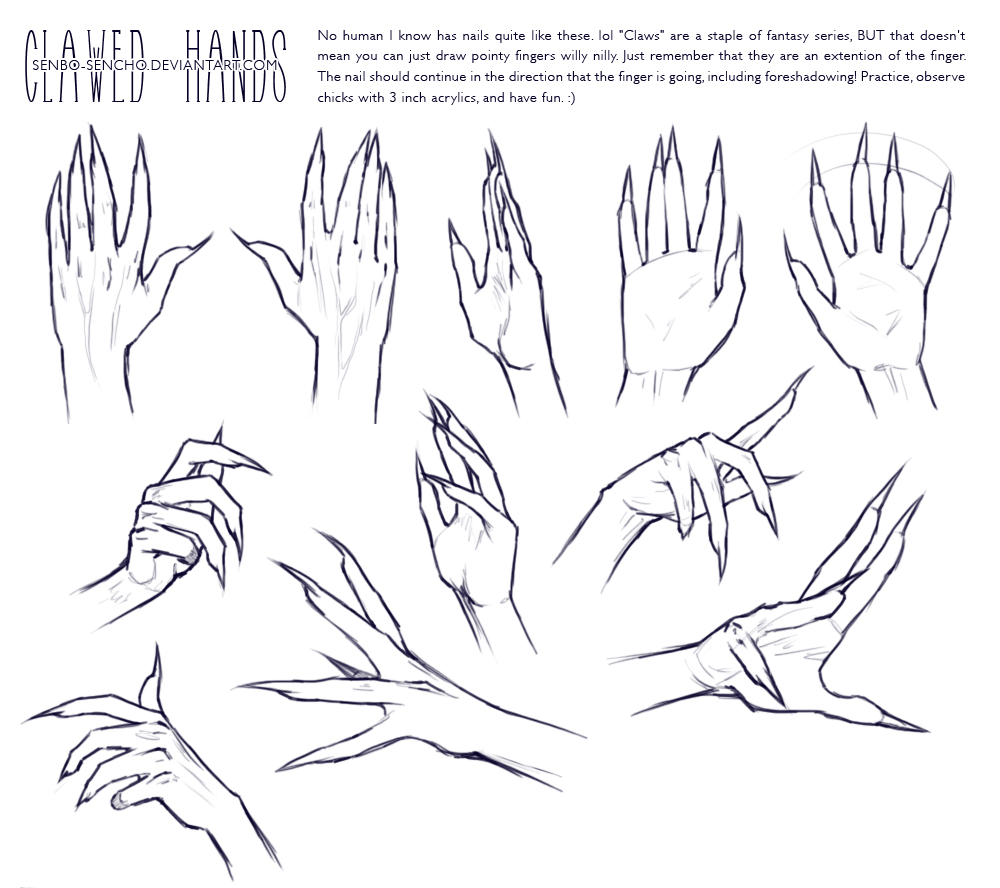 Задание: нарисуйте отражение для обладательницы каждого зеркала.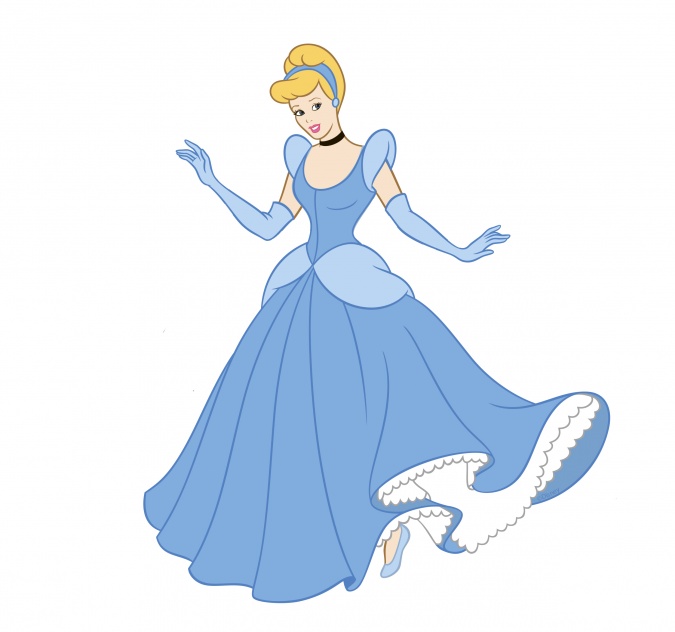 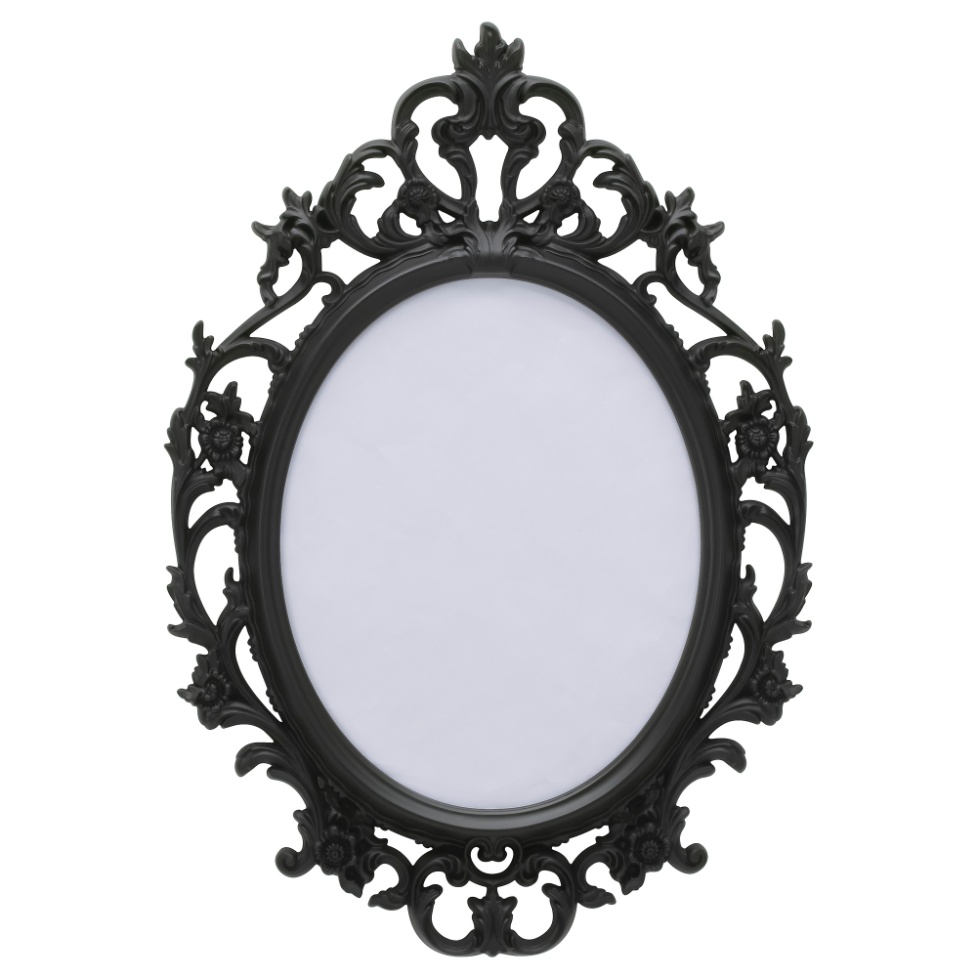 